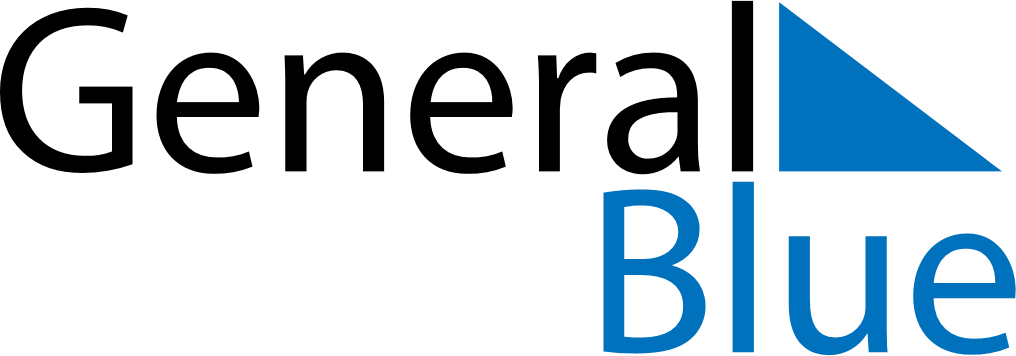 December 2024December 2024December 2024South AfricaSouth AfricaSUNMONTUEWEDTHUFRISAT123456789101112131415161718192021Day of Reconciliation22232425262728Christmas DayDay of Goodwill293031